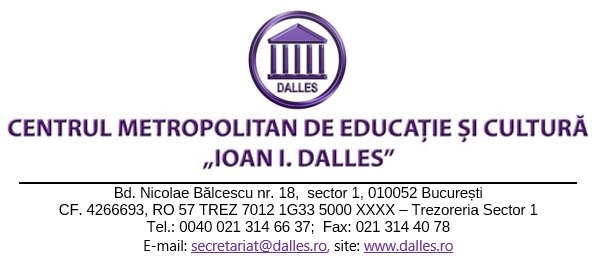 FORMULAR DE ÎNSCRIEREDATE PERSONALE CURSANT:DATE PERSONALE CURSANT:Name, SurnameAddressPersonal numeric code/I.D. nr. and seriesPlace and date of birthPhoneE-mailEducation (College/University)DATE DESPRE CURS:DATE DESPRE CURS:Course titlePeriodGroup/ScheduleCourse fee/ Receipt no.DateSIGNATURE